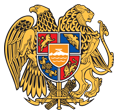 ՀԱՅԱՍՏԱՆԻ ՀԱՆՐԱՊԵՏՈՒԹՅՈՒՆ 
ՍՅՈՒՆԻՔԻ ՄԱՐԶ
ԿԱՊԱՆԻ ՀԱՄԱՅՆՔԱՊԵՏԱՐԱՆ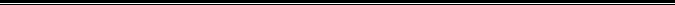 ԹՈՒՅԼՏՎՈՒԹՅՈՒՆ N ՈԽԾ - 18ՈԳԵԼԻՑ ԵՎ ԱԼԿՈՀՈԼԱՅԻՆ ԽՄԻՉՔԻ ԵՎ ԾԽԱԽՈՏԻ ԱՐՏԱԴՐԱՆՔԻ ՎԱՃԱՌՔԻ Տրված` 17 հունվար 2019թ.
Վաճառքի կամ իրացման թույլատրված ապրանքի անվանումը` 
Ոգելից և ալկոհոլային խմիչքի վաճառքի թույլտվություն:Հայտատու իրավաբանական անձի լրիվ անվանումը, կազմակերպաիրավական ձևը և գտնվելու վայրը կամ անհատ ձեռնարկատիրոջ անունը, ազգանունը և գտնվելու վայրը, հարկ վճարողի հաշվառման համարը` 
ԱՁ Հերմինե Ստեփանյան, Կապան համայնք, գ. Դավիթ Բեկ, 1 Փ. , 24, ՀՎՀՀ` 78640399:
 
Գործունեության տեսակի իրականացման վայրը`
 Կապան համայնք, գ.Դավիթ Բեկ, 1 Փ. , 24, 
Շինության տեսակը`
Հիմնական շինություն:Թույլտվության գործողության ժամկետը` 
1-ին եռամսյակի համար:ՀԱՄԱՅՆՔԻ ՂԵԿԱՎԱՐ                ԳԵՎՈՐԳ ՓԱՐՍՅԱՆ  